Area of Trapeziums GREEN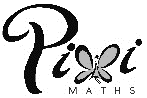 Calculate the area of the following trapeziums.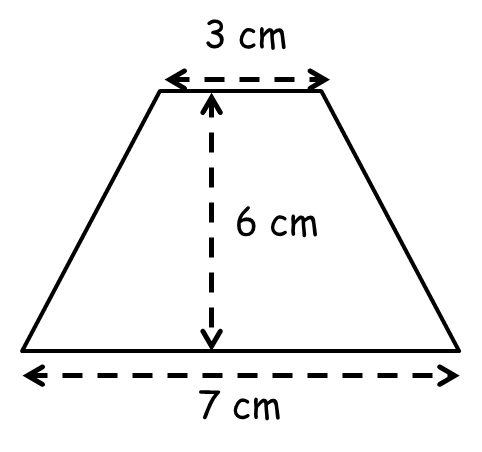 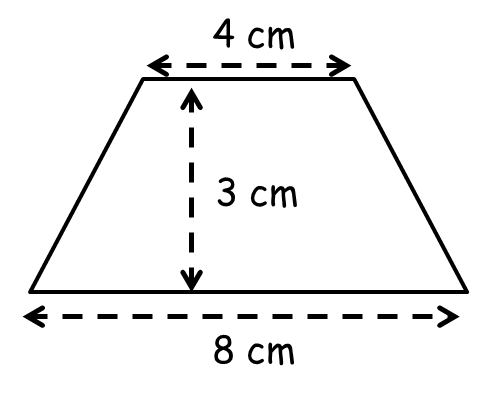 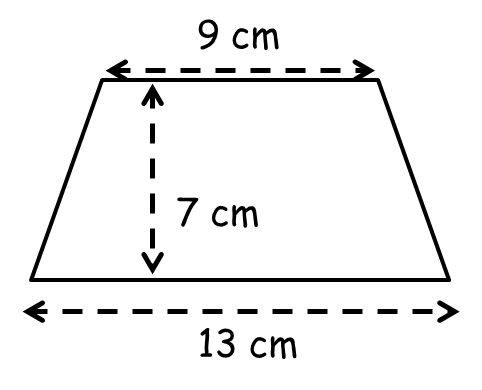 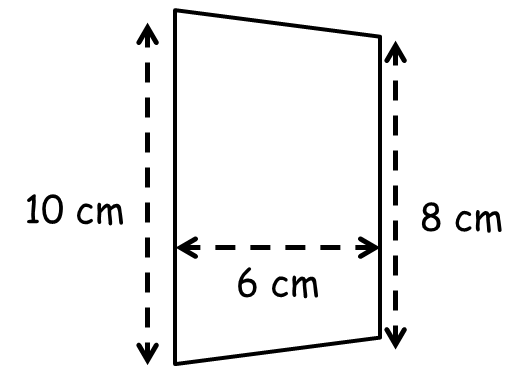 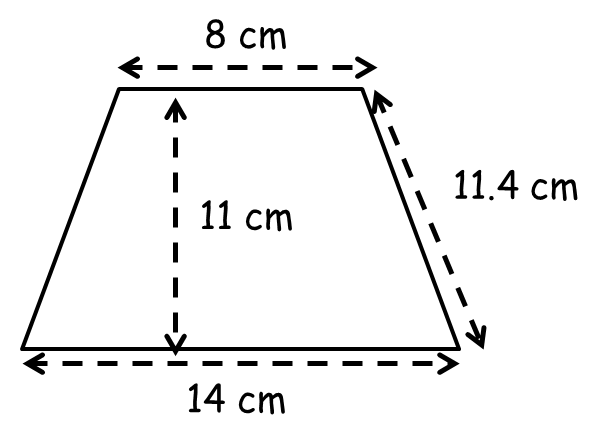 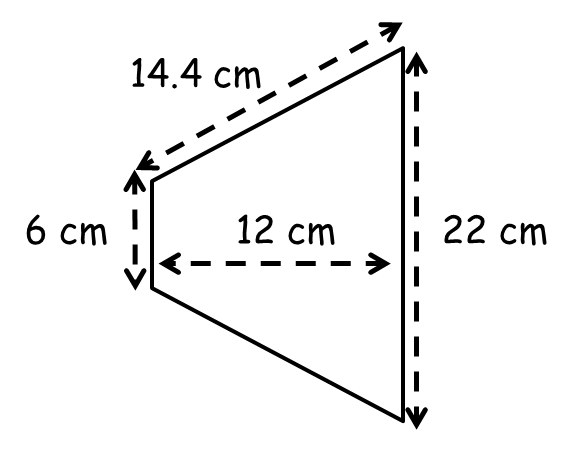 Area of Trapeziums AMBERCalculate the area of the following trapeziums.Area of Trapeziums REDCalculate the area of the following trapeziums.½ x 6 x (3 + 7)						½ x 3 x (4 + 8)= ½ x 6 x 10						= = 